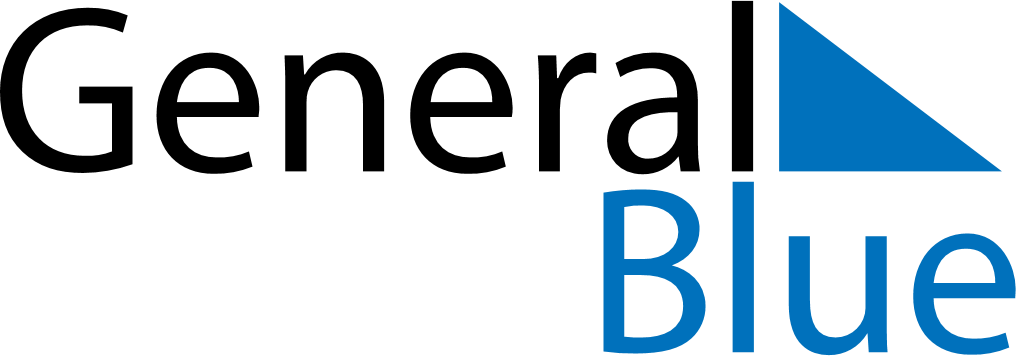 2026 – Q1United Arab Emirates  2026 – Q1United Arab Emirates  2026 – Q1United Arab Emirates  2026 – Q1United Arab Emirates  2026 – Q1United Arab Emirates  JanuaryJanuaryJanuaryJanuaryJanuaryJanuaryJanuarySundayMondayTuesdayWednesdayThursdayFridaySaturday12345678910111213141516171819202122232425262728293031FebruaryFebruaryFebruaryFebruaryFebruaryFebruaryFebruarySundayMondayTuesdayWednesdayThursdayFridaySaturday12345678910111213141516171819202122232425262728MarchMarchMarchMarchMarchMarchMarchSundayMondayTuesdayWednesdayThursdayFridaySaturday12345678910111213141516171819202122232425262728293031Jan 1: New Year’s DayJan 16: Laylat al-Mi’rajFeb 18: First day of RamadanMar 20: End of Ramadan (Eid al-Fitr)